                            МКОУ «Новокаякентская СОШ»с. НовокаякентКаякентский район Республика Дагестан                   Подготовка к ЕГЭ. Задание 20.                    «Проанализируйте таблицу»                                                                                                (для учащихся 11 классов)Автор: учитель биологии		МКОУ «Новокаякентская СОШ»Умалатова Равганият Бийбулатовна                                          с.Новокаякент                                             2017 г. Пояснительная записка Данный материал Подготовка к ЕГЭ. Задание 20. «Проанализируйте таблицу» рекомендуется для учащихся 11 класса. Материал включает вопросы необходимые заполнения пустых ячеек таблицы, используя термины и понятия, приведенные в списке, для каждой ячейки, обозначенной буквами, необходимо выбрать соответствующий термин из предложенного списка. Данный материал можно использовать для подготовки к ЕГЭ. Работа включает 12 вопросов.Задачи: проверить знания и умение учащихся правильного заполнения пустых ячеек таблицы, используя термины и понятия, приведенные в списке, для каждой ячейки, обозначенной буквами, необходимо выбрать соответствующий термин из предложенного списка.Деятельность учащихся: написание учащимися тестирования.Деятельность учителя: обеспечение каждого учащегося листом с текстом тестирования. Объяснение хода выполнения работы. Проверка работ. Анализ ответов.  Оборудование: раздаточный материал с тестами.Подготовка к ЕГЭ. Задание 20. «Проанализируйте таблицу»                                                   1.Проанализируйте таблицу «Внутренняя среда организма». Заполните пустые ячейки таблицы, используя термины и понятия, приведенные в списке. Для каждой ячейки, обозначенной буквами, выберите соответствующий термин из предложенного списка. Запишите в таблицу выбранные цифры под соответствующими буквами.Внутренняя среда организмаСписок терминов и понятий:лимфаплазмаформенные элементы кровирегуляторнаятканевая жидкостьпромежуточная среда для организмасыворотка кровикровьОтвет:2. Рассмотрите рисунок с изображением клеточного деления и определите, какие фазы деления изображены, набор хромосом клеток в каждой фазе. Какие специфические клетки образуются у растений в результате такого деления? Заполните пустые ячейки таблицы, используя термины и понятия, приведенные в списке. Для каждой ячейки, обозначенной буквами, выберите соответствующий термин из предложенного списка. Запишите в таблицу выбранные цифры под соответствующими буквами.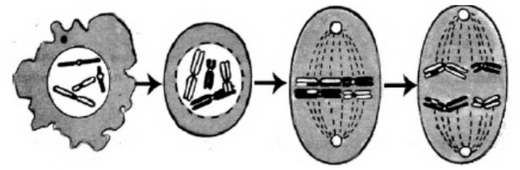 Список терминов и понятий:профаза, метафаза, анафазаметафазадиплоидныйпрофаза 2, метафаза 2, анафаза 2профаза 1, метафаза 1, анафаза 1гаплоидныйспорасоматическаяОтвет:Ответ:3. Рассмотрите рисунок с изображением делящейся клетки и определите тип и фазу деления, а также какие процессы происходят в этой фазе. Заполните пустые ячейки таблицы, используя термины и понятия, приведенные в списке. Для каждой ячейки, обозначенной буквами, выберите соответствующий термин из предложенного списка. Запишите в таблицу выбранные цифры под соответствующими буквами.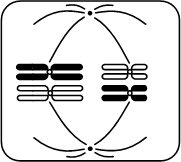 Список терминов и понятий:митозмейоз 1мейоз 24) профаза5) метафаза6) анафаза7) происходит конъюгация хромосом и кроссинговер8) двухроматидные хромосомы бивалентами выстраиваются по экватору клетки9)  двухроматидные хромосомы передвигаются к полюсам клеткимолекулы ДНК удваиваются, образуются двухроматидные хромосомыОтвет: 4. Проанализируйте таблицу «Строение клеток организмов разных царств». Заполните пустые ячейки таблицы, используя термины и понятия, приведенные в списке. Для каждой ячейки, обозначенной буквами, выберите соответствующий термин из предложенного списка. Запишите в таблицу выбранные цифры под соответствующими буквами.Строение клеток организмов разных царствСписок терминов и понятий:бактерииживотные в состав входит муреинв состав входит хитинв состав входит клетчатка в состав входит гликогенкрахмалгликогенОтвет:5. Проанализируйте таблицу «Функциональные группы организмов в экосистеме». Заполните пустые ячейки таблицы, используя термины и понятия, приведенные в списке. Для каждой ячейки, обозначенной буквами, выберите соответствующий термин из предложенного списка. Запишите в таблицу выбранные цифры под соответствующими буквами.Функциональные группы организмов в экосистемеСписок терминов и понятий:1) вирусы2) эукариоты3) сапротрофные бактерии 4) продуценты5) водоросли6) бактерии7) гетеротрофы8) миксотрофыОтвет:6. Рассмотрите рисунок с изображением фрагмента молекулы биополимера.Определите, что служит ее примером, в результате какого процесса увеличивается число этих молекул в клетке, какой принцип лежит в основе ее копирования.Заполните пустые ячейки таблицы, используя термины и понятия, приведенные в списке. Для каждой ячейки, обозначенной буквами, выберите соответствующий термин из предложенного списка. Запишите в таблицу выбранные цифры под соответствующими буквами.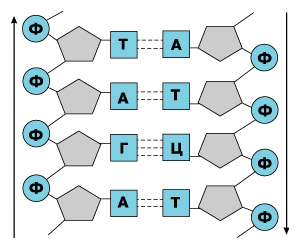 Список терминов и понятий:1) комплементарность2) репликация3) нуклеотид4) денатурация5) углевод6) трансляция7) транскрипцияОтвет:7.Рассмотрите рисунок и определите тип изображенного плода, семейство, для которого характерен изображенный плод, и растения, у которых формируется такой плод. Заполните пустые ячейки таблицы, используя термины и понятия, приведенные в списке. Для каждой ячейки, обозначенной буквами, выберите соответствующий термин из предложенного списка. Запишите в таблицу выбранные цифры под соответствующими буквами.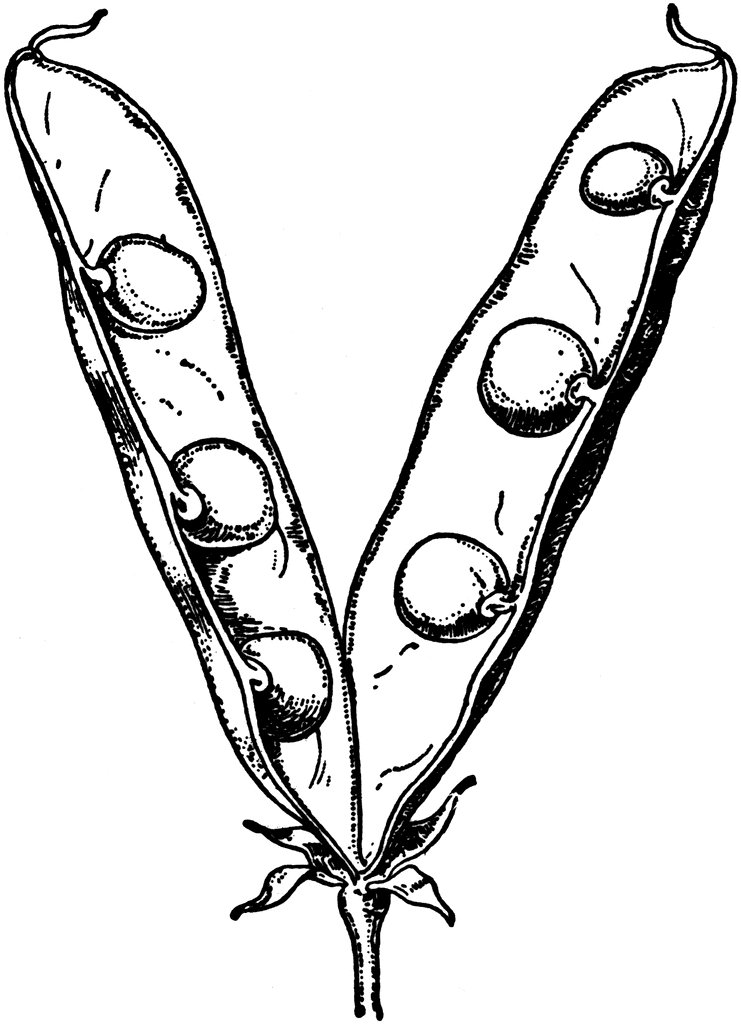 Список терминов и понятий:1) стручок2) фасоль, акация, арахис3) боб4) злаковые5) капуста, горох, белена6) мотыльковые7) крестоцветныеОтвет:8. Проанализируйте таблицу «Главные пути эволюции».Заполните пустые ячейки таблицы, используя термины и понятия, приведенные в списке. Для каждой ячейки, обозначенной буквами, выберите соответствующий термин из предложенного списка. Запишите в таблицу выбранные цифры под соответствующими буквами.Главные пути эволюцииСписок терминов и понятий:автотрофное питаниеароморфозбиологический прогрессбиологический регресспаразитические червиполовое размножениеповышаетсяне изменяетсяОтвет:9.Проанализируйте таблицу «Строение кожи». Заполните пустые ячейки таблицы, используя термины и понятия, приведенные в списке. Для каждой ячейки, обозначенной буквами, выберите соответствующий термин из предложенного списка. Запишите в таблицу выбранные цифры под соответствующими буквами.              Строение кожиСписок терминов и понятий:1) эпидермис2) кровеносные сосуды3) гиподерма4) сальные железы5) энергетическая6) защита от ультрафиолетового облучения7) эпителий8) потовые железыОтвет:10. Рассмотрите рисунок с изображением у разных животных и определите, как эволюционисты называют эти органы, к какой группе эволюционных доказательств относят эти органы и в результате какого механизма эволюции они образовались.Заполните пустые ячейки таблицы, используя термины и понятия, приведенные в списке. Для каждой ячейки, обозначенной буквами, выберите соответствующий термин из предложенного списка. Запишите в таблицу выбранные цифры под соответствующими буквами.        Птица                                                            Стрекоза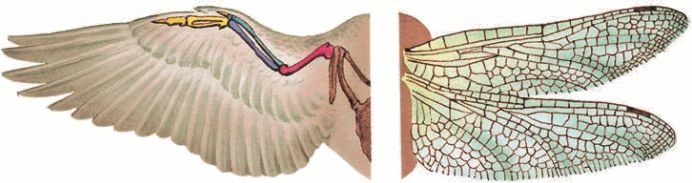 Список терминов и понятий:1) гомологичные 2) эмбриологические3) конвергенция4) дивергенция5) сравнительно-анатомические6) аналогичные7) движущая8) палеонтологическиеОтвет:11.Рассмотрите рисунок изображением морского конька и определите тип приспособленности, форму естественного отбора и пути эволюции, которые привели к формированию такого приспособления у данного животного.Заполните пустые ячейки таблицы, используя термины и понятия, приведенные в списке. Для каждой ячейки, обозначенной буквами, выберите соответствующий термин из предложенного списка. Запишите в таблицу выбранные цифры под соответствующими буквами.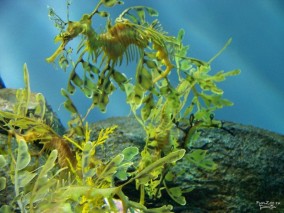 Список терминов и понятий: 1) разрывающая2) маскировка3) идиоадаптация4) расчленяющая окраска5) параллелизм6) миметизм7) движущаяОтвет:12.Проанализируйте таблицу «Типы нервной системы». Заполните пустые ячейки таблицы, используя термины и понятия, приведенные в списке. Для каждой ячейки, обозначенной буквами, выберите соответствующий термин из предложенного списка. Запишите в таблицу выбранные цифры под соответствующими буквами.Список терминов и понятий:1) сильная2) слабая3) неуравновешенный, инертный4) уравновешенный, подвижный, живой5) уравновешенный, медленный6) флегматик7) неуравновешенный, подвижный, живой8) холерикОтвет:Источники информаций:1.Единый государственный экзамен.   Биология. Комплекс материалов для подготовки учащихся. Учебное пособие. / Г.С. Калинова, Л.Г. Прилежаева.- Москва : Интеллект –Центр, 12017.- 168 с.2.ЕГЭ по биологии. Практическая подготовка 3-е изд., перераб. и доп.- СПб.: БХВ-Петербург,2017.-576 с.3.Биология.Подготовка к ЕГЭ – 2017.30 тренировочных вариантов по демоверсии 2017 года: учебно- методическое пособие / А.А.Кириленко, С.И. Колесников, Е.В. Даденко .- Ростов н/Д : Легион, 2016.- 592с.4.ЕГЭ. 2017.Биология.Типовые тестовые задания/ Г.С. Калинина, Т.В. Мазяркина.- М.: Издательство «Экзамен», 2017.- 112с.5.ЕГЭ. Биология: типовые экзаменационные варианты: 30 вариантов/под редакцией Г.С. Калиновой. - М.: Издательство «Национальное образование», 2017. -336 с.6.http://bio-faq.ru/bbb/pb/pb259.png мейоз7.https://ds04.infourok.ru/uploads/ex/0958/00085a3f-6ec5d8a4/hello_html_1dbd9e87.png метафаза 18.http://textarchive.ru/images/743/1485110/6c50b9d2.jpg фрагмент ДНК9.http://ours-nature.ru/new_site/img/2112180390/i_142.jpg крылья птицы и стрекозы10.http://cliparts.co/cliparts/5iR/4M5/5iR4M5xia.gif плод боб11.http://www.colors.life/upload/blogs/57/d7/57d7da85d082c70858d9ca459928e126_RSZ_284.jpg конекНазваниеСоставФункцииКровьПлазма крови, форменные элементы (эритроциты, лейкоциты, тромбоциты)_______________(А)________________(Б)Вода, органические и неорганические вещества, кислород, углекислый газ, продукты диссимиляцииСлужат промежуточной средой между кровью и клетками организма_____________(В)Вода, растворенные органические и неорганические соединения, лимфоцитыЗащитная, метаболическаяАБВФаза деления клеткиНабор хромосом в клетке каждой фазыКакие специфические клетки у растений образуются _______________(А)      ________________(Б)_____________(В)АБВТип деления клеткиФаза деления клеткиЧем характеризуется деление клетки?    _____________(А)                       _____________(Б)______________(В)АБВЦарствоСтроение оболочкиКакое вещество запасается в клетке?РастенияВ состав входит целлюлоза_____________ (А)______________(Б)Оболочки нетГликогенГрибы___________(В)ГликогенАБВГруппаТип питанияОрганизмы_____________ (А)АвтотрофыРастенияКонсументы______________(Б)ЖивотныеРедуценты Гетеротрофы____________(В)АБВНазвание мономераПроцесс увеличения числа молекул в клеткеПринцип копирования молекул    _____________(А)                       _____________(Б)______________(В)АБВТип плодаСемействоРастения    _____________(А)                       _____________(Б)______________(В)АБВПути эволюцииУровень организацииПример_____________ (А)УсложнениеАэробное дыханиеИдиоадаптация______________(Б)Термофильные бактерииОбщая дегенерация Упрощение____________(В)АБВСлой кожиСтруктурыФункции_____________ (А)Пигмент меланин______________(Б)Дерма____________(В)Терморегуляция, выделениеАБВНазвание органов в эволюцииГруппы эволюционных доказательствМеханизм эволюции    _____________(А)                       _____________(Б)______________(В)АБВТип приспособленияФорма естественного отбораПуть эволюции    _____________(А)                       _____________(Б)______________(В)АБВТемпераментТип нервной системыОсобенности нервных процессов_____________ (А)СильнаяУравновешенный, инертныйМеланхолик______________(Б)Неуравновешенный, подвижный или инертныйСангвиникСильная____________(В)АБВ